Здравствуйте, дорогие учащиеся и родители 2 класса хореографического отделения.В связи с последними событиями, попробуем  заниматься дистанционно. Исходя из моих личных технических возможностей, предлагаю следующие формы работы: я письменно объясняю новый материал, вы дома, самостоятельно, его закрепляете в тетради, и высылаете фотографию мне на почту или Viber, WhatsApp,VK . Каждую неделю выкладывается ОДИН файл для каждой параллели обучающихся. Задание выдается на неделю вперед и сдается ДО СУББОТЫ ВКЛЮЧИТЕЛЬНО. Воскресенье – задание не принимается, преподаватель подводит итоги успеваемости и отсылает отчет в учебную часть школы. Особое обращение к родителям. Пожалуйста, контролируйте процесс своевременной отправки домашнего задания. По просьбе многих родителей я не загружаю учащихся online занятиями. Поэтому, прошу обеспечить детям доступ к школьному сайту и к хранящимся там, учебным материалам. Это - фонохрестоматии по предмету «слушание музыки», первый год обучения (пособие находится в разделе «Нашим ученикам и их родителям»).  С уважением, Людмила Станиславна Луценко.Адрес моей электронной почты для отправки заданий на проверку: lutsenko.lyudmila@mail.ru, Viber, WhatsApp,VK. Мой телефон 8 (952) 326-77-07Страница для связи в социальных сетях -  https://vk.com/id141108459  (Lyuda Lutsenko) 5 учебная неделя IV четверти (04-08.05.20)Тема урока: Программная музыка (сказочные сюжеты, стихии).СКАЗОЧНЫЕ ОБРАЗЫ.I. Ребята, прежде всего, давайте разберём наше домашнее задание.1.  Можно ли утверждать, что слово «полифония» на русский язык переводится как «многоголосие»?  (+)2. В полифонии должно быть не менее трёх голосов (-)3.  Слияние двух или нескольких звуков одной высоты у разных голосов или инструментов называется унисоном (+)4. Фактура – это фортепианная клавиатура ( -)5. Можно ли сказать, что гомофония – это одноголосие? (+)6. Можно ли утверждать, что фактура – это строение музыкальной ткани? (+)Вопросы на повторение:7. Можно ли утверждать, что мелодия не бывает  без ритма? (+)8. Небольшой коллектив исполнителей называется «ансамбль» (+)II. Сегодня мы с вами опять встречаемся с новым понятием. «ПРОГРАММНАЯ МУЗЫКА». Что же это такое?Программной называется инструментальная музыка, у которой есть точный образный заголовок, раскрывающий её содержание.Например: «Бабочки», «Маленький беленький ослик»… Программной может быть музыка и  бытового жанра, если она имеет образное название. Например: Танец не является программным произведением, а вот «Танец эльфов» - уже программное. Марш – нет,  а «Марш деревянных солдатиков» - программное (мы точно знаем, кто танцует или марширует, и даже уже услышав название, настраиваемся на определённый образ).	Ребята, запомните, пожалуйста,  эту  важную деталь: ПРОГРАММНАЯ МУЗЫКА  НЕ МОЖЕТ БЫТЬ ПЕСНЕЙ, НЕ МОЖЕТ БЫТЬ ВОКАЛЬНОЙ. ЭТО – ИНСТРУМЕНТАЛЬНАЯ МУЗЫКА.	А как вы думаете, может музыка без помощи слов нарисовать сказочный образ?..Конечно, конечно может!	Мы с вами за этот год познакомились с пьесами П.И. Чайковского из его цикла «Детский альбом». Среди калейдоскопа музыкальных образов есть сказочные сюжеты…Одна из этих пьес – «Баба Яга». Сказочный сюжет в цикле представлен колоритной миниатюрой «Баба-Яга».  В данном произведении образ Бабы-Яги: её повадки и характер, изображены очень ярко. Поначалу она, ворча, неуклюже ковыляет с клюкой, а затем забирается в ступу и под свист ветра совершает свой фантастический полёт (слушаем ДИСК №2 из фонохрестоматии по предмету «Слушание музыки», трек №25) https://yadi.sk/d/o04xGGrRjLutm    Произведение начинается с помещённой в нижний регистр, колючей по своему характеру темы, каждый мотив которой заканчивается диссонирующими акцентированными аккордами. Отрывистые восьмые ноты на стаккато, а затем резкие аккорды привносят в музыку зловещий настрой, который с каждым тактом всё более усиливается. Затем после восьмого такта то вверху, то внизу появляется плавные интонации, которые чередуясь с острыми звуками, вызывают ощущение злого умысла, затеянного Бабой-Ягой. Драматический накал всё больше усиливается, и постоянное непрерывное движение незаметно подводит к среднему разделу. 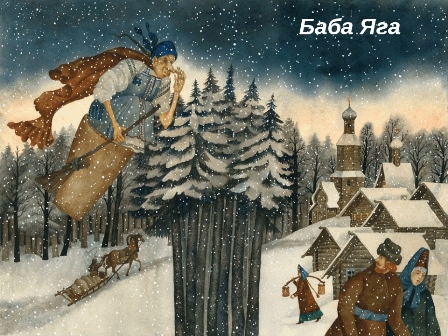 	Вторая часть пьесы - это повторяющиеся размеренные чёткие короткие звуки, изображающие беспрерывное движение. Создаётся впечатление, что героиня произведения куда-то помчалась в своей ступе. 	А вот ещё один музыкальный портрет Бабы Яги. Его автор Модест Петрович Мусоргский. Пьеса называется «Избушка на курьих ножках»… но мы-то с вами все прекрасно знаем, кому же принадлежит этот необычный домик в глухом и тёмном лесу! (слушаем ДИСК №2 из фонохрестоматии по предмету «Слушание музыки», трек №26) https://yadi.sk/d/o04xGGrRjLutm. Резкие скачки мелодии, сопоставление разных регистров, множество диссонансов (диссонанс – это резкое звучание)	Ребята, а давайте вспомним ещё одно программное и сказочное произведение. Вы слышите чьи-то осторожные шаги? Это кобольды, тролли и гномы собираются в «Пещере горного короля», в пьесе норвежского композитора Эдварда Грига (слушаем ДИСК № 1,фонохрестоматия по предмету «слушание музыки», первый год обучения, Трек № 08 https://yadi.sk/d/jaEa-QJ1jLuoC ).	Обратите внимание, как сильно изменяется динамика, изменяется тембровая окраска звучания, возрастает темп…несмотря на то, что и мелодия и ритм остаются неизменными.ДОМАШНЕЕ ЗАДАНИЕПопробуйте ответить на мои вопросы. Каждый ответ записываем в тетрадь, с помощью знака + (если вы со мной согласны), или – (если наши мнения не совпадают). Ребята, прежде чем поставить знак «плюс» или «минус», не забудьте написать номер вопроса.1. Диссонансы часто используются композиторами для создания сказочных   образов. (+ или -)2. Если одну и ту же ноту сыграть на разных инструментах, то окраска звучания этой ноты будет разной.(+ или -)3. Эффект приближения в музыке можно создать с помощью  оттенка «диминуэндо» (напоминаю, что «диминуэндо» - это постепенно уменьшая силу звука)(+ или -)4. Ритм не может существовать вне мелодии (+ или -)5. Ансамбль из двух исполнителей называется «дуэт» (+ или -)Сделайте фото ваших ответов, и отправьте мне снимки в качестве домашнего задания на проверку.ДИНАМИКА (в переводе с греческого языка – «СИЛА») - изменение громкости звучанияТЕМБР – окраска звучания инструмента или голосаТЕМП (в переводе с латинского языка – «время») – скорость движения в музыке.РИТМ (в переводе с греческого языка «теку») – чередование длинных и коротких звуков. Иначе – последовательность длительностей.